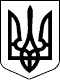 УКРАЇНАРУСЬКОКОМАРІВСЬКА СІЛЬСЬКА РАДАУЖГОРОДСЬКИЙ РАЙОН	ЗАКАРПАТСЬКА ОБЛАСТЬ                                          Р  І   Ш  Е  Н  Н  Я             (двадцять шостої позачергової  сесії  сьомого  скликання)від  15  липня  2019 року село Руські КомарівціПро встановлення транспортного податку       на території Руськокомарівської                                                    сільської ради на 2020 рік           Керуючись пунктом 24 частини 1 статті 26,статті 59 Закону України «Про місцеве самоврядування в Україні», ст. 7,8,10,12 та статтею 267 Податкового кодексу України, пунктом 19 частини 1 статті 64 Бюджетного кодексу України, Законом України « Про внесення змін до Податкового кодексу України та деяких законодавчих актів України щодо податкової реформи»  від 28 грудня 2014 року, сесія сільської ради                                   В И Р І Ш И Л А :     1. Затвердити Положення про транспортний податок на території населених пунктів Руськокомарівської сільської ради на 2020 рік (додається).     2.  Секретарю сільської ради забезпечити оприлюднення цього рішення шляхом розміщення на інформаційному стенді в приміщенні адмінбудинку сільської ради та на сайті Ужгородської районної ради.     3. Направити копію даного рішення до Ужгородської ОДПІ Головного управління ДФС у Закарпатській області для виконання.           4.  Дане рішення набирає чинності  з  01.01.2020 року.     5. Контроль за виконанням  цього рішення покласти на бюджетну  комісію сільської ради.         Сільський голова					В.С.Білак                                                                                                                       Додаток                                                        до рішення 26 позачергової сесії 7 скликання                                                                          Руськокомарівської сільської ради                                                                                                    від 15.07.2019 рокуПОЛОЖЕННЯПРО ТРАНСПОРТНИЙ  ПОДАТОКна 2020 рікЗагальні положення              .                                      Транспортний податок встановлюється на підставі пункту 24 частин 1 статті 26 Закону України «Про місцеве самоврядування в Україні», пункту 19 частини 1 статті 64 Бюджетного кодексу України, пункту 12.3 статті 12  та статті 267 Податкового кодексу України зі змінами,  внесеними  Законом України «Про внесення змін до Податкового кодексу України та деяких законодавчих актів України щодо податкової реформи» від 28 грудня 2014 року.Платники податку     Платниками транспортного податку є фізична особа, в тому числі нерезиденти, які мають зареєстровані в Україні згідно з чинним законодавством власні легкові автомобілі, що відповідно до пункту 3  цього Положення є об’єктами оподаткування.Обєкти оподаткування    Об’єктом  оподаткування є легкові автомобілі, з року випуску яких минуло не більше п»ять років (включно) та середньоринкова вартість яких становить 375 розмірів мінімальної заробітної плати, встановленої законом на перше січня податкового (звітного) року, який містить дані автомобіля: марка, модель, рік випуску, об»єм циліндра двигуна, тип пального. База оподаткування     Базою  оподаткування є легковий автомобіль, що є об»єктом оподаткування відповідно до Пункту 3 цього Положення.Ставки податку      Ставка податку встановлюється з розрахунку на календарний рік у розмірі 25000 гривень за кожен легковий автомобіль, що є обєктом оподаткування відповідно до пункту 3 цього Положення.                         6. Порядок обчислення суми податку    6.1. Обчислення суми податку з об’єктів/об’єкта оподаткування фізичних осіб здійснюється контролюючим органом за місцем реєстрації платника податку.     6.2. Податкове/податкові повідомлення – рішення про сплату суми/сум податку та відповідні платіжні реквізити надсилаються (вручаються) платнику податку контролюючим органом за місцем його реєстрації до           1 липня базового податкового (звітного) періоду (року).      Щодо об’єктів оподаткування, придбаних протягом року, податок сплачується фізичною особою-платником починаючи з місяця, в якому виникло  право власності на такий об’єкт. Контролюючий орган надсилає податкове повідомлення-рішення новому власнику після отримання інформації про перехід права власності.                                Нарахування податку та надсилання (вручення) податкових повідомлень-рішень про сплату податку фізичними особами-нерезидентами здійснюють контролюючі органи за місцем реєстрації об’єктів оподаткування, що перебувають у власності таких нерезидентів.      6.3. Органи внутрішніх справ зобов’язані до 1 квітня 2020 року подати контролюючим органам за місцем  реєстрації об’єкта оподаткування відомості, необхідні для розрахунку податку.     З 1 квітня 2020 року органи внутрішніх справ зобов’язані щомісячно  у 10-денний строк після закінчення календарного  місяця подавати контролюючим органам відомості, необхідні для розрахунку податку, за місцем реєстрації об’єкта оподаткування станом на перше число відповідного місяця.     Форма подачі інформації встановлюється центральним органом виконавчої влади, що забезпечує формування державної податкової політики.                                                 6.4. Платники податку-юридичні особи самостійно обчислюють суму податку станом на 1 січня звітного року і до 20 лютого цього ж року подають контролюючому органу за місцем реєстрації об’єкта оподаткування декларацію за формою, встановленою у порядку, передбаченому статтею 46 Податкового кодексу, з розбивкою річної суми рівними частками поквартально.                    Щодо об’єктів оподаткування, придбаних протягом року, декларація юридичною особою-платником подається протягом місяця з дня виникнення права власності на такий об’єкт, а податок оплачується починаючи з місяця, в якому виникло право власності на такий об’єкт.      6.5.  У разі переходу права власності на об’єкт оподаткування від одного до іншого протягом звітного року податок обчислюється попереднім власником за період з 1 січня цього року до початку того місяця, в якому він втратив право власності на зазначений об’єкт оподаткування, а новим власником,  починаючи з місяця, в якому він набув право власності на цей об’єкт.    Контролюючий орган надсилає податкове повідомлення-рішення новому власнику після отримання інформації про перехід права власності.       6.6. За обєкти оподаткування придбані протягом року, податок сплачується пропорційно кількості місяців. які залишилися до кінця року, починаючи з місяця, в якому проведено реєстрацію транспортного засобу.Податковий періодБазовий податковий (звітний) період дорівнює календарному року.Порядок та строк сплати податку      8.1. Податок сплачується за місцем реєстрації обєктів оподаткування і зараховується до відповідного бюджету згідно з положеннями Бюджетного кодексу України.     8.2.  Транспортний податок сплачується:        а) фізичними особами – протягом 60 днів з дня вручення податкового повідомлення-рішення;         б) юридичним особам – авансовими внесками щокварталу до 30 числа місяця, що наступає за звітнім кварталом, які відображаються в річній  податковій декларації.             Сільський голова                                      В.С.Білак